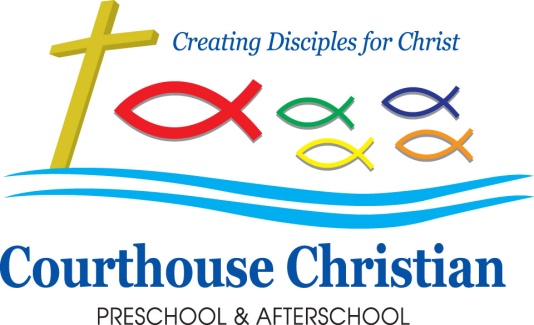 March 2020A Note from the OfficeHappy March! Spring is almost here! Thanks to all our amazing families and staff for your support of our dear preschool teacher, Ms. Becca. She is improving every day! We sure have a busy March in the preschool. We will have a scholastic book fair the week of March 23, Pastries for Parents on March 26th and 27th and Our first ever Tall and Small Ball in the evening of March 27th.Help Keep Us Healthy  With so much cold/warm weather, illnesses are much more likely to spread.  Help everyone stay healthy by following DHS licensing regulations for sick children.  If your child is running a fever, vomiting, has diarrhea, a rash, or colored drainage/discharge, please keep your child home from school.  This is one of the best ways to help everyone stay healthy!  Children can return from school when they have been symptom- and fever-free for 24 hours without the aid of medication.  If your child has to leave school due to illness, please keep in mind these same rules apply.  We truly appreciate your cooperation with this issue!Spring Pictures: Joyful Years Photography will be coming to the school on March 9th and 10th to take photos of the children.  If you would like your child to have their photo taken, please fill out the form which we will send home and return it to your child’s teacher.  If we do not have a form for your child, we will not be able to have their picture taken. They will also take pictures of siblings together so if you would like to bring other siblings in, younger or older, we will do those pictures from 8:30a-9:00a on each day.  If you are planning on coming early, please come the day your child’s class is scheduled for pictures.  If both children attend CCPA then you can let the teachers know and we will make sure to get their picture together during the school day.  Our photographers will be bringing a cap and gown to take pictures of our four-year old’s whose parents request a cap and gown picture.  If you do not request a cap and gown picture on the permission form, one will not be taken.  If you have any questions regarding spring pictures, please contact the school office. Spring Closures:  CCPA will be CLOSED on Friday, March 6th for Teacher Inservice Day. We will also be closed to all programs on Good Friday, April 10th and Spring Break, which is the week of April 13th-17th.  Summer Camps: We are so excited to be getting ready for our Preschool Summer Camps!  Summer Camp begins June 1 and goes until August 21. (Full Day Care goes until August 28.) We have some amazing plans. Many of our Teachers will be leading our Camps! Some of our topics will include Top Chef, Art around the World, The Great Outdoors, It’s a Bug’s Life and so much more! We will be offering full day camp from 7am to 6pm or a morning camp experience from 9-12:30. We are finalizing plans and will enroll internally first! Look for more information and registration papers to be coming home soon! Pastries for Parents  We would like to cordially invite all parents to a special breakfast to share that we’re calling Pastries for Parents.  Please come enjoy coffee, tea, pastries, and some time with your child!  If you are unable to attend, it is perfectly fine to invite another special adult in your child’s life to join us.  Our goal is to honor all of the adults who do the most important job of all--the “parent job”-in our children’s lives.  Pastries for Parents will be Thursday, March 26h for our T/TH and Ms. Mary and Ms. Stacey’s 5-day classes and on Friday, March 27th for our MWF classes and Ms. Melissa and Ms. Jen’s 5 day classes.Important Dates:March 6th 			Preschool Closed for Teacher Inservice-School Age Aftercare only March 9th and 10th		Spring PicturesMarch 10th			PTO Planning Meeting on Tall and Small Ball in Studio at 6:30March 23rd-March 27th	Scholastic Book FairMarch 26th and 27th	Pastries for Parents 9:30a-10:30aMarch 27th			Tall and Small Ball April 4th			Church Easter Egg Hunt- 9-10aApril 10th			Good Friday- CCPA ClosedApril 13th-17th		Spring Break-CCPA ClosedApril 24th			Family Fun Day- SAVE THE DATE!